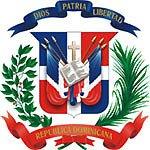 Instituto Superior de Formación Docente Salomé UreñaRectoríaINFORME FINAL PROYECTO DE INVESTIGACIÓN(El informe de investigación debe ser redactado según las normas APA 7ma Edición) 1. Fechas:2. Título de la propuesta de investigación 3. Nombre autores4. Resumen 5. Cumplimiento de objetivos Describa el grado de cumplimiento de cada uno de los objetivos del proyecto aprobado.6. Introducción 7. Revisión de la literatura 8. MétodoDescriba el grado de cumplimiento de los distintos elementos del método de su investigación (enfoque metodológico, variables, muestra y muestreo, instrumentos de obtención de información, trabajo de campo, análisis de datos).9. Presupuesto y Cronograma Describir la labor realizada por el personal investigador y de apoyo. Especificar los insumos y montos ejecutados.10. Resultados 11. Discusión y Conclusiones 12. Bibliografía 13. AnexosFecha entrega informeFecha aprobación proyecto:Fecha firma contrato:Fecha final del contrato:Código proyecto